Нұсқаулық картаЗертханалық-тәжірибелік жұмыс: Жан бітірімді баптау және көрме көрсету.Мақсаты:Оқушыларға Power Point бағдарламасы арқылы үлгітүр негізінде презентация құруға үйрету, білім-біліктілік қалыптастыру. Теориялық мәліметтерКез келген PowerPoint құжаты слайд деп аталатын өзара байланысқан жекеленген кадрлар жиыны болып табылады. Графикалық файлдарды еңгізу.Ағымдағы слайдқа бейнесі бар файлды ендіру үшін, келесі әрекеттерді орындау керек. Слайдтың жұмыс аумағында тышқанның оң жақ батырмасын басыңыз.Фон менюі пунктін таңдаңыз. Способы заливки таңдау.Дыбыспен жұмыс.Ағымдағы слайдқа дыбыстық файлдар ендіру үшін, келесі әрекеттерді орындау керек. Вставка – фильмы и звук-  звук из файла менюі пунктін таңдау.Слайдтарды демонстрациалау.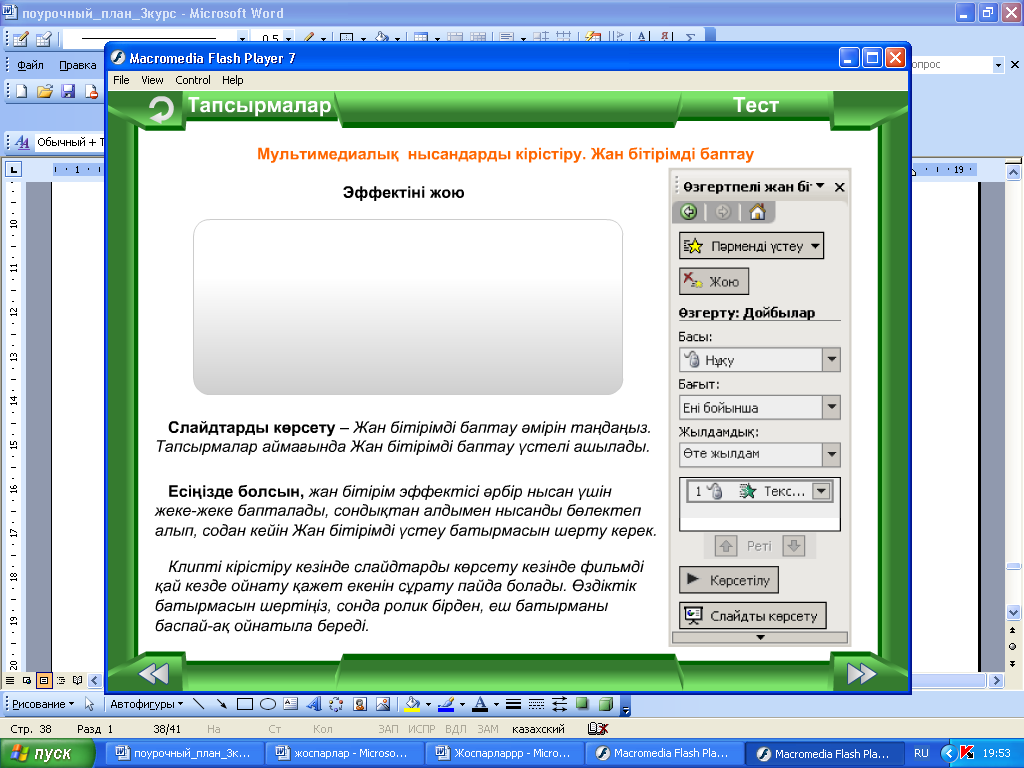 Слайдты көрсету кезінде музыка немесе дыбыс өз бетімен ойнатылуы үшін Өзмәтәндік (Автоматически) батырмасын басыңыз. Музыка не дыбысты дыбыс белгішесін нұқу бойынша ойнату үшін Нұқу бойынша (По щелчку) батырмасын басыңыз.Слайдтар ауысымын дыбыспен сүйемелдеу үшін Слайдты көрсету мәзірінде Слайдтар өтуі әмірін таңдап, тапсырмалар аймағында пайда болған Слайдтар ауысуы үстелінде Дыбыс әмірінің қажетті параметрлеғрін баптау қажет. Егер Сіз ағымдық слайдты көрсеткіңіз келсе, Слайдты көрсету (ағымдық слайдтан) батырмасын басыңыз. Көрсетуді бірінші слайдтан басту үшін мәзір жолағының Слайдты көрсету- Көрсетуді бастау әмірін таңдау немесе F5 пернесін басу керек. Жұмыс барысыТапсырма. 1.  «Абай – дана, Абай дара, қазақта».2. «Қарапайым қазақтың бір баласы     Қаныш ата адамзат ғұламасы» Тақырыптарында презентациялар  демонстрациялайды және сабақ соңында принтерге шығарады. Интернетті пайдалануға және суреттерді сканерлеуге болады. ТақырыбыӨмірбаяны мен шығармашылығыШығарған өлеңдеріжас ұрпақты тәрбиелеудегі тілектеріӘндері2. «Ел ордасы - Астана» тақырыбына презентация жасау. Слайдқа Астананың фотоларын және ҚР-ның Әнұранын кірістіру қажет.Өзіндік бақылауға арналған сұрақтар:1.Power Point-ң қандай мүмкіншіліктерін білесіңдер?2.Слайд дегеніміз... .3.Анимация дегеніміз не?4.Power Point-та қандай меню атауларын білесіңдер?5.Power Point программасын қалай қосуға болады?Бағдарламалық қамтамасыз ету жабдықтары: СИН электронды оқулығы, 10 модуль, компьютер